EYFS Enabling Environment Plan    Term: 2 Week commencing:  7TH December 2020 (week 6)Topic: E is for Explorers  ART activities could be used as basis for Christmas Cards Every Day:Role PlayOutsideIncluding sand/water/mud kitchenPD(inc. Malleable Materials/Sensory Play}PD: Funky FingersLiteracyMathematicsThe World(Discovery/ICT)EMM(Art and Music)MONDAYWrite in the sparkles/glitter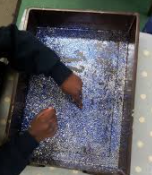 Fine motor xmas trees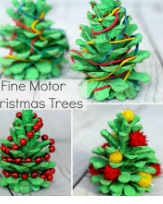 Write an invitation to a Christmas partyCut and paste numbers in order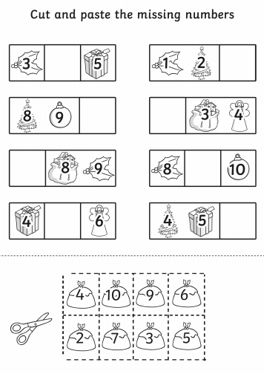 Christmas cards, stories, picturesHandprint Christmas TreesCut around hands to make a tree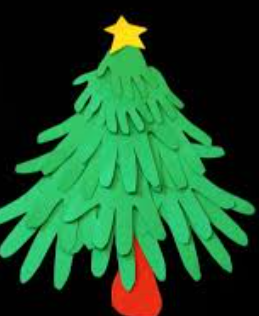 TUESDAYShaving Foam Snowmen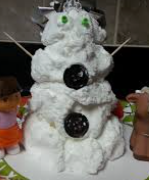 Year 1 3d – manipulate malleable materials Candy Cane threading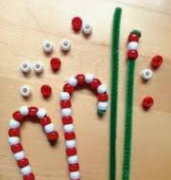 Phonic Game form classroom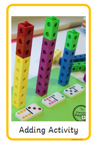 Christmas cards, stories, picturesThumbprint Candy CaneYear 1 – paint. 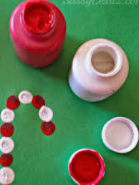 WEDNESDAYChristmas play dough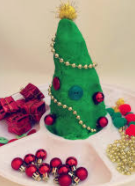 Year 1 3d – manipulate malleable materials Decorate a tiny tree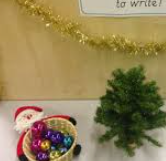 Letters to Father Christmas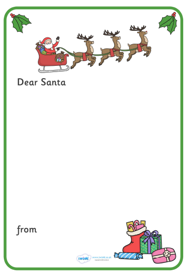 Sort dominoes by total number of spots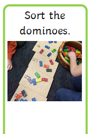 Christmas cards, stories, picturesCake case tree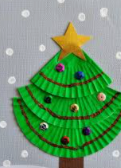 THURSDAYMake Reindeer Food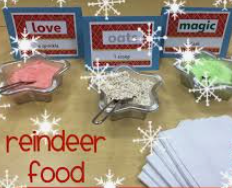 Decorate the tree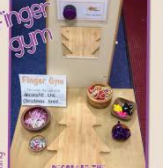 Letters to father ChristmasRoll, add and colour game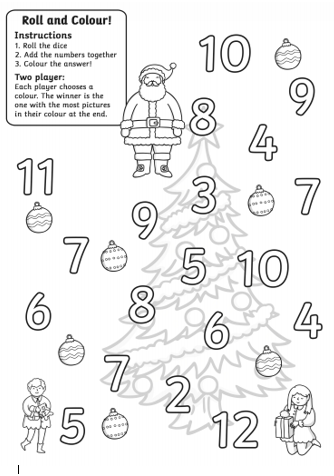 Christmas cards, stories, picturesReindeer Art paper foldingYear 1 – 3d art. 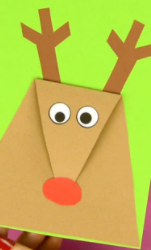 FRIDAYWrapping presents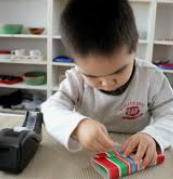 Decorate a snowman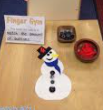 Write a label for a present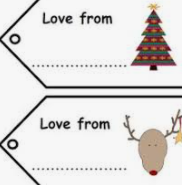 Ladybird Addition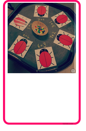 Christmas cards, stories, picturesTissue Paper collage treesYear 1 collage. 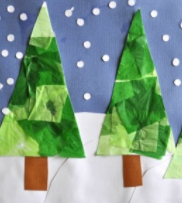 